§5714.  Financial institution stock and other obligations1.   Municipalities may invest in:A.  The debentures of any financial institution authorized to do business within this State, incorporated under the laws of this State or the United States and of any financial institution holding company, provided that the holding company is registered under the United States Bank Holding Company Act of 1956, as amended, or the National Housing Act, Section 408, as amended;  [PL 1987, c. 737, Pt. A, §2 (NEW); PL 1987, c. 737, Pt. C, §106 (NEW); PL 1989, c. 6 (AMD); PL 1989, c. 9, §2 (AMD); PL 1989, c. 104, Pt. C, §§8, 10 (AMD).]B.  The capital stock, preferred stock, debentures and acceptances of any insured bank not having an office in this State which has total capital and reserves of at least $50,000,000 and of any bank holding company whose subsidiary banks have total capital and reserves of at least $50,000,000, provided that the holding company is registered under the United States Bank Holding Company Act of 1956;  [PL 1987, c. 737, Pt. A, §2 (NEW); PL 1987, c. 737, Pt. C, §106 (NEW); PL 1989, c. 6 (AMD); PL 1989, c. 9, §2 (AMD); PL 1989, c. 104, Pt. C, §§8, 10 (AMD).]C.  Capital notes or debentures issued by any municipalities chartered under the laws of any state, or of the United States, or of the Commonwealth of Puerto Rico, notwithstanding the fact that these notes or debentures may be subordinate to the claims of depositors or other creditors of the issuing institution.  Not more than 1% of the total assets of the permanent reserve fund, permanent trust fund or other permanent fund being invested may be so invested; and  [PL 1987, c. 737, Pt. A, §2 (NEW); PL 1987, c. 737, Pt. C, §106 (NEW); PL 1989, c. 6 (AMD); PL 1989, c. 9, §2 (AMD); PL 1989, c. 104, Pt. C, §§8, 10 (AMD).]D.  Obligations issued, assumed or guaranteed by the International Bank for Reconstruction and Development or the Inter-American Development Bank or the African Development Bank.  [PL 1987, c. 737, Pt. A, §2 (NEW); PL 1987, c. 737, Pt. C, §106 (NEW); PL 1989, c. 6 (AMD); PL 1989, c. 9, §2 (AMD); PL 1989, c. 104, Pt. C, §§8, 10 (AMD).][PL 1987, c. 737, Pt. A, §2 (NEW); PL 1987, c. 737, Pt. C, §106 (NEW); PL 1989, c. 6 (AMD); PL 1989, c. 9, §2 (AMD); PL 1989, c. 104, Pt. C, §§8, 10 (AMD).]2.  Limitations.  A municipality shall not acquire or hold stock and obligations described in subsection 1 in excess of 30% of the total assets of the reserve fund, permanent trust fund or other permanent fund being invested; nor shall it acquire or hold stock and obligations of any one bank or holding company not operating in this State in excess of 5% of the total assets of the reserve fund, permanent trust fund or other permanent fund being invested; nor shall any such fund be invested in that stock in excess of 10% of the capital stock of any one bank or holding company.[PL 1987, c. 737, Pt. A, §2 (NEW); PL 1987, c. 737, Pt. C, §106 (NEW); PL 1989, c. 6 (AMD); PL 1989, c. 9, §2 (AMD); PL 1989, c. 104, Pt. C, §§8, 10 (AMD).]SECTION HISTORYPL 1987, c. 737, §§A2,C106 (NEW). PL 1989, c. 6 (AMD). PL 1989, c. 9, §2 (AMD). PL 1989, c. 104, §§C8,10 (AMD). The State of Maine claims a copyright in its codified statutes. If you intend to republish this material, we require that you include the following disclaimer in your publication:All copyrights and other rights to statutory text are reserved by the State of Maine. The text included in this publication reflects changes made through the First Regular and First Special Session of the 131st Maine Legislature and is current through November 1. 2023
                    . The text is subject to change without notice. It is a version that has not been officially certified by the Secretary of State. Refer to the Maine Revised Statutes Annotated and supplements for certified text.
                The Office of the Revisor of Statutes also requests that you send us one copy of any statutory publication you may produce. Our goal is not to restrict publishing activity, but to keep track of who is publishing what, to identify any needless duplication and to preserve the State's copyright rights.PLEASE NOTE: The Revisor's Office cannot perform research for or provide legal advice or interpretation of Maine law to the public. If you need legal assistance, please contact a qualified attorney.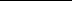 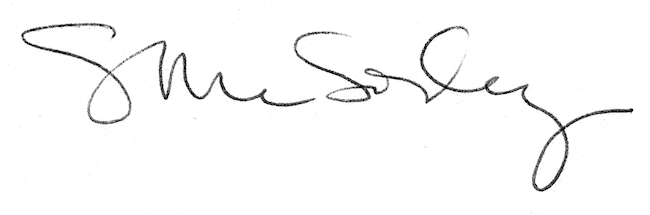 